DECLARAŢIE PRIVIND PRELUCRAREA DATELOR CU CARACTER PERSONALÎN CONTEXTUL PROGRAMULUI “DIGITAL CITIZEN”,DERULAT ÎN PARTENERIAT ANBPR-ECDL ROMANIASubsemnatul(a)............................................domiciliat(ă) în.........................................., născut(ă) la data	de....................... în	localitatea ............................................................., identificat(ă) cu cod numeric personal............................................. e-mail……………………., telefon……………………….. declar prin prezenta:că sunt de acord cu utilizarea şi prelucrarea datelor mele cu caracter personal de către   Asociația Națională a Bibliotecarilor și Bibliotecilor Publice din România (ANBPR) și ECDL ROMANIA în contextul  proiectului  “DIGITAL CITIZEN”;că sunt de acord să fiu fotografiat(ă) în timpul proiectului și ca aceste materiale să fie utilizate în interesul proiectului, fără a afecta însă imaginea mea personală sau instituțională (cu excepția cazurilor justificate în care voi solicita expres să nu apar în aceste materiale);că sunt de acord sa fiu contactat prin email și/ sau telefon de către organizatorii  proiectului “DIGITAL CITIZEN”;că am fost informat(ă) cu privire la drepturile pe care le am în calitate de persoană vizată de prelucrarea datelor cu caracter personal - dreptul la informare, dreptul la acces la date, dreptul la portabilitatea datelor, dreptul la opoziție, dreptul la rectificare, dreptul la ștergerea datelor, dreptul la restricționarea prelucrării, dreptul de a nu face obiectul unei decizii bazate exclusiv pe prelucrare automată, dreptul de a retrage consimțământul. Dacă datele cu caracter personal furnizate sunt incorecte sau vor suferi modificări (schimbare domiciliu, statut civil, etc.) mă oblig să informez organizatorii proiectului “DIGITAL CITIZEN” în scris, în timp util.Consimțământul în ceea ce privește prelucrarea datelor cu caracter personal, precum și furnizarea datelor menționate mai jos sunt voluntare.Acest consimțământ poate fi revocat în orice moment, cu efect ulterior printr-o notificare gratuită către ANBPR. Notificarea de revocare a consimțământului poate fi realizată prin e-mail. Sunt conștient că revocarea consimțământului nu afectează legalitatea utilizarii datelor înainte de retragerea consimțământului (notificarea nu are impact retroactiv). În cazul în care consimțământul nu este acordat sau a fost revocat, datele personale nu vor fi utilizate în scopurile de mai sus.Data:									Semnătură participant: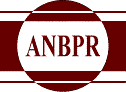 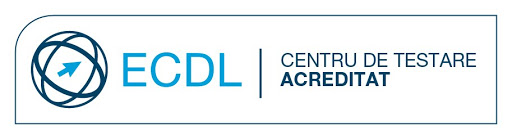 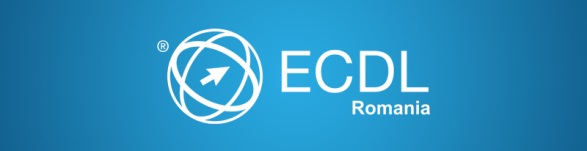 